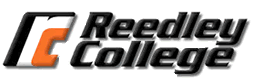 Communication 2 Interpersonal Communication 59138Syllabus Fall 2014Instructor: Nicole CooperE-mail: Nicole.cooper@reedleycollege.eduClass time: MW 9:30 a.m. to 10:45 a.m. Soc 39Office hours:  11 a.m. – 12 p.m. Soc 37Required Materials:-Adler, R. B. & Proctor 2, R. F. (2011). Looking out, looking in. (13th ed.). 	- 882-E Scantrons-Recommended Materials: MLA/APA Style GuideCourse Description:Interpersonal communication is designed to increase understanding and implementation ofeffective interpersonal communication behaviors and skills. This course will examine basicpractical everyday communicative interaction; behavioral aspects of interpersonalcommunication, self-concept, perception, listening, nonverbal communication, conflict,language, gender and cultural differences will be emphasized. Students will engage in bothgroup communication and the development of oral presentations. Course Outcomes:Upon completion of this course, students will be able to:1. Identify and apply effective communication strategies within the context of variousrelationships.2. Construct and deliver dynamic and competent presentations that are adapted to the purposeand audience.3. Utilize research materials that incorporate sufficient, credible, and relevant evidence.4. Choose appropriate organizational patterns.5. Analyze the effectiveness of communication through constructive critique.Course Objectives:In the process of completing this course, students will:1. Demonstrate an ability to work effectively with other students in the completion of specificprojects.2. Explore at least one area of interpersonal communication in depth.3. Evaluate various communication situations for effectiveness.4. Evaluate their own communication patterns.5. Read and discuss summaries of the research related to interpersonal communicationeffectiveness.6. Develop skill in extemporaneous speaking, students will present a minimum of three	speeches in front of an audience.7. Explore interpersonal conflict management strategies.8. Listen to others effectively, attending to both factual and emotional information while	providing appropriate feedback.Classroom Deportment: Each student is expected to respect the rights of the other students in the class and the instructor. The exploration of controversial ideas is an essential component of this class. Students who do not behave in a respectful manner will be asked to drop the class. When presentations are in progress students arriving late are to stay outside until the presentation is complete. Interrupting a presentation for any reason other than a severe emergency is inconsiderate and will not be tolerated. Cell phones, and pagers should be turned off before coming to class.  Students will receive one warning and then be asked to leave the classroom.  If deported from the classroom it will count as one of your unexcused absences.Student Rights: So that students are fully aware of their rights and responsibilities they are encouraged to become familiar with the “Campus Policies” section of the Schedule of Courses. This material includes information regarding cheating and plagiarism, disruptive classroom behavior, and other instructional issues. Students with disabilities should identify themselves so that appropriate accommodations can be made. Changes to Syllabus: The instructor reserves the right to make changes to this syllabus and to the class calendar if extenuating circumstances arise.  This right extends to assignments, evaluations, and all other aspects of the course.  Denying that you have heard an oral assignment change or evaluation process change is not a basis for appealing the information contained in this syllabus.Plagiarism: Plagiarism and cheating will not be tolerated in this class. Any student found to plagiarize, fabricate or otherwise submit dishonest work will automatically receive an F for theassignment. This policy will apply regardless of the magnitude of the offense (i.e., how muchis plagiarized or fabricated) or the studentʼs intent (i.e., whether the offense is deliberate or amistake). I pursue any hint of plagiarism or fabrication that I detect in your work. If youʼre notsure about something youʼre using in your writing/speech, or whether/how to attributeinformation, always ask. It is very important to note that plagiarism regulations are not limitedto written assignments, but also extend to oral presentations.Assignments: More information will be given about these assignments in class.Grading Scale					900-1000 = A800-899 = B700-799 = C600-699 = D599 or less = FAttendance Policy and Participation Points: Attendance will be taken based on in class activities.  Each week there will be some kind of activity in class that you will earn points for.  If you are late to class but still make it for a portion of the activity you will earn half credit. If you are late and completely miss the activity you will earn a 0 for that day. Attendance is solely based on in class activities.  Since it is based on in class activities there are no make-ups. If you know you are going to miss ahead of time for a verifiable excused absence then the instructor can arrange a supplemental assignment. The instructor MUST be notified at least a week before the absence.  Supplemental assignments will only be administered before the due date, not after.  It is your responsibility to make arrangements with the instructor in advance. 
 
It is your responsibility to keep track of your grade including assignments in class. At any time during the semester you may check blackboard to see where you stand. If you are absent it is your responsibility to find out all announcements made during your absence. PLEASE do not approach the professor and ask, “What did I miss?” Instead, make an effort to go to her office hours or ask another student for missed assignments/announcements. In class group activities CANNOT be made up. Missing class during any graded in class activity will result in lower points.Please note that work schedules, lost keys, car trouble, parking trouble, or vacations are not excused absences.  If however you know in advance that you will be absent please inform the instructor so that accommodations can be made for speeches or quizzes prior to your absence.  Also understand that notifying the instructor does not excuse the absence.Late and Missed AssignmentsI will NOT accept any emailed, unstapled, or handwritten papers. I have a very strict policy on late work.ALL WORK IS DUE AT THE BEGINNING OF THE CLASS – DO NOT COME IN LATE AND ASSUME I WILL ACCEPT YOUR WORK.Speeches: This class fulfills the oral component for general education requirements. I take this very seriously. Students who miss a speech will only be able to earn a D in the course overall.  Mathematically students who miss a speech would have a difficult time passing this course. If you are more than 15 minutes late on the day you are scheduled to speak you will not be allowed to give your speech.  Keep this in mind and do all four of the graded speeches. Group Presentation: Group members absent on the day of presentations will receive a 0 unless some arrangement has been made with me in advance. The group however, must go on without the absent member. I do not allow any late speeches. If your group is unable to present on your assigned date your entire group will be given a 0 on that assignment. Quizzes: There will be four 50 point quizzes.  You will need a scantron 882-E for these.  They will include but not be limited to multiple choice, true and false, and matching questions.  Quizzes will begin at the beginning of class.  Once the first student is done with the quiz no one else will be allowed to take it.Reflection Paper/Term Paper: Papers must be typed and be in APA format style I will not accept emailed papers and do not come to class with your disk complaining you were “UNABLE” to print the file. Plan ahead and be responsible for your work. Remember this is college not high school – all submitted papers MUST be typed, stapled and submitted at the beginning of class the date they are due.Additional Point Assignments: On rare occasions extra credit assignments may arise.  They will be briefly announced in class and written on the board.  It is the students responsibility to find out more information from the instructor and to have them turned in by the deadline.  Extra credit is not to take the place of other work.  It will only be accepted from those students who have submitted and attempted all assignments.  Students with excessive absences will not be allowed to submit any extra credit.  Students who miss a speech cannot submit any extra credit.I am willing to look at your work and give you feedback as long as you get it to me at least 3 full days before it is due.COMM. 2 – Spring 2013The schedule may change at the discretion of the instructor.Note: Students should read the scheduled chapter for the class before they come to class.Date					Topic 	`		      Required Reading Final ExamAssignmentPoints availableYour scoreIntroduction SpeechesCredit/no creditSelf-Concept Assignment   Presentation 75   Hat 15   Outline 20110Children’s Book Assignments   Ceremonial Speech 70   Individual Outline 30   Reflection 30130Movie Analysis Group Assignment   Individual 80   Group 40   Individual Outline 10   Individual References 10   Peer Evaluation 50190Dyad Presentation50Relationship Term Paper   Rough draft 20   Final paper 130150Peer Evaluations (7 @ 10 points each)70Quizzes (4 @ 50 points each)200In class Activities (10 @ 10 point each)100Total Points Possible10008/11Monday Course Introduction, Syllabus, and introduction speeches8/13WednesdayInterpersonal CommunicationChapter 18/18MondayCommunication and identityAssign self concept speechChapter 28/20WednesdayCommunication and Identity/PerceptionChapter 2 & 38/25Monday PerceptionChapter 38/27WednesdayQuiz 1 (Ch. 1, 2, & 3)9/1MondayEmotionsChapter 49/3WednesdayEmotions/LanguageChapter 4 & 59/8Monday LanguageChapter 59/10WednesdayOutlining and Organizing my Speech9/15MondayQuiz 2 (Ch. 4 & 5)9/17WednesdaySelf Concept PresentationsOutlines Due9/22Monday Self Concept Presentations9/24WednesdaySelf Concept Presentations9/29MondayAssign Groups and group movie presentationReflection Paper Due10/1WednesdayNonverbal CommunicationDeliveryChapter 610/6Monday Term paper WorkshopTerm Paper Rough Draft Due10/8WednesdayListeningChapter 710/13MondayListening and Relational DynamicsChapter 7 & 8Term Paper Due10/15WednesdayCommunication and relational dynamicsChapter 810/20Monday Quiz 3: (Ch. 6, 7, & 8)10/22WednesdayGroup Movie PresentationsOutlines Due10/27MondayGroup Movie Presentations10/29WednesdayGroup Movie Presentations11/3Monday Children’s Book Speeches AssignedIntimacy and Distance in relational communicationPeer Evaluation DueChapter 1011/5WednesdayIntimacy and distance in relational communicationChapter 1011/10MondayChildren’s Book SpeechesOutlines Due11/12WednesdayChildren’s Book Speeches11/17Monday Children’s Book Speeches11/19WednesdayChildren’s Book Speeches11/24MondayImproving communication climatesChapter 511/26WednesdayInterpersonal conflictChapter 1112/1MondayInterpersonal conflictChapter 1112/3WednesdayQuiz 4 (Ch. 5, 10, & 11)MW 9:30 a.m. – 10:45 a.m.TBA9:00 a.m.